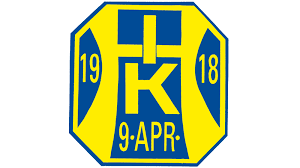 Policy Ungdomspolicy för Hallsta IK Vår policy beskriver vad vi vill med vår förening och vår verksamhet.Policyn utgör grunden för hur vi alla sedan ska agera i olika sammanhang.Hallsta IK´s policy är följandeI sann HIK -anda vill vi ge alla som deltar i HIK´s aktiviteter englädjefylld, kamratlig och utvecklande idrottsgemenskap.Vi vill på alla nivåer och inom alla våra idrotter bedriva verksamheten så att våradeltagare utvecklas positivt socialt, mentalt, fysiskt och sportsligt.För att förtydliga vad policyn kan innebära mera konkret har vi skrivit ned ett antal riktlinjer för hur ledare, idrottare, föräldrar, anhöriga och andra berörda bör uppträda i samband med våra idrottsaktiviteter. Mycket är gemensamt vare sig man är ledare, idrottare eller något annat inom föreningen. Vi vill här betona fyra ledstjärnor.•Glädje•Ömsesidig respekt och kamratskap•Lojalitet mot föreningen•Personligt ansvarIdrott är i grunden roligt och ska bedrivas med glädje. Lyckas man inte med att göra idrottandet roligt är det tämligen meningslöst och det blir i praktiken omöjligt att nå de övriga målen. Här måste alla bidra med en positiv inställning och hitta glädjeämnen i alla situationer.Respektera dina föreningskamrater, tävlingsmotståndare och domare. Bemöt dem som du själv vill bli bemött. Praktiskt innebär det exempelvis att vara förberedd inför träningar och tävlingar, att komma i tid, att meddela om du inte kan komma som planerat, att göra ditt bästa. Det innebär också att uppträda korrekt och juste, att inte fuska, att i allt visa på ett gott sportsmanna- och kamratskap.I en förening finns många olika viljor och åsikter. Inom vår förening ska det därför alltid finnas plats för diskussion och meningsutbyte. När beslut är fattade ska vi dock alltid vara lojala mot föreningen, både inåt och utåt.En framgångsrik verksamhet bygger på att alla tar ett stort personligt ansvar för de uppgifter som var och en har inom föreningen. I första hand handlar det om att hålla det man lovat och att följa de regler och överenskommelser som finns inom föreningen.Dessa fyra ledstjärnor är gemensamma för alla i vår förening oavsett vilken roll man har och vilken idrott man sysslar med. För att ytterligare förtydliga vad som är viktigt har vi ställt upp följande riktlinjer för ledare, idrottare.Eftersom vår ungdomsidrott baseras på en omfattande föräldramedverkan har vi även angivit vad vi förväntar oss av föräldrar och anhöriga.